Salate /saladKleiner bunter Salat    Blattsalate , Gurke, Tomate, Karotteund Kräuter-Joghurt-Dressing 		    8,90 €           Small seasonal salad with Lollo Bionda, and yoghurt dressing with herbsFrischer Gurkensalat   -vegan-mit feinen Zwiebeln, Dill,Zucker-Salz-Essig-Oel-Vinaigrette                                                                	     8,90 €Cucumber-salad   Karamelisierter Ziegenfrischkäsetaler  auf Feldsalat und roter Beetemit Thymian und Walnusskrokant                                                    	    18,90 €Goat cheese on lamb`s  lettuce and beetroot with thyme and walnut brittleSalatteller mit Kräuter-Joghurt-Dressing wahlweise dazu:Gebratene  Hähnchenbrust in einer Cornflakes-Panade 	   19,90 €              Salat with breaded Chickenbreast and yoghurt dressing with herbsLachsfilet mit Rosmarin naturell gebraten         	   19,90 € Salat and Salmon fillet in rosmarin grilled on topSuppen /soup   ,,selbstgemacht „Ukrainische Soljankaherzhafte Gemüse-Wurst-Suppe  		   8,50 €Soup with vegetable and sausages stripesKarotten -Ingwer- Süppchen  -vegan-,mit Orange, Kokosmilch, frittiertes Karottenstroh		    9,50 €Carrot soup with GingerKleine Speisen / small  dishesKnusprige Potato-Dippers (Kartoffelecken) -vegetarisch-	würziger Kräuterschmand      Baked Potato Wedges with herb sour cream	     8,90 €Feines Würzfleischselbstgemacht, Schweinefleisch, Champignons,mit Käse überbacken, Baguette	     8,90 €Scalloped “Würzfleisch” (kind of Ragout fin) made of pork, mushrooms, cheese and baguetteGrillkäse  im Räucherschinkenmantel, Paprika-Fenchel-Zwiebelgemüse, Knoblauch, Olivenöl, geröstetes Baguette                                                            19,90 €Cheese grilled in a ham coat ,braised paprika, onions, with garlic, olive oil, baguette    	  Vegetarisch / VegetablePikantes veganes Thai CurryGebratene Glasnudeln , Gemüse, Zuckerschoten, Ananas, Ingwer, Kokosmilch, geröstete  Erdnüsse Spicy vegan Thai Curry-fried glass-noodles with Vegetables, sugar beans, pineapple, ginger, coconut milk and roasted Peanuts	   22,50 €          Für Nichtvegetarier mit gebratener Hähnchenbrust                                         27,90 € Zwei herzhafte Gemüse-Kräuterschnitzel hausgemacht aus Erbsen-, Möhren- und Lauchgemüse, Letscho, Creme fraiche, RöstitalerVegetable Schnitzel with vegetable letscho, crème fraiche and fried hash browns 		   19,90 €  		    Gnocchi- Gorgonzola mit Spinat, Kirschtomaten, Gorgonzolasauce, geröstetem WalnussschrotGnoochi with Spinach, tomatoes gorgonzola-cheese   	   21,90 €   Geschmortes  & Gebratenes  / Braised   &  Fried “Elsässer” BurgerSchnitzel, Camembert, Preiselbeeren und Süßkartoffel-pommesElsässer-Burger with Pork Schnitzel ,Camembert cheese, and  sweet pommes frites     19,50 €Geschmorter Rindergulasch dazu Rosenkohl und Kartoffelklöße mit Semmelbutter   braised beef goulash,Brussels sprouds and  potato dumplings			  21,90 €Gebratene Schweinelebermit Apfelring, Zwiebel, Kartoffelmus	  	   19,90 €Braised pork liver, apple ring and onions, mashed potatoesOfenfrischer „Urkrostitzer“ DunkelbierbratenApfelrotkohl, gebratene Semmelknödelscheiben,DunkelbiersoßeRoast meet flavored with black beer, red cabbage, fried bread dumplings, black beer sauce                                                                                      22,90 	€                                                           	 Paniertes Schnitzel   Schweinerückensteak, paniert, Pommes frites  Pork Schnitzel served with pommes frites	       23,50 €	Steak  ,,au four“Schweinerückensteak, Würzfleisch mit Käse überbacken, Pommes frites   	    28,90 €Scalloped steak from pork topped with “Würzfleisch” (kind of Ragout fin) and Cheese, served with fried pommes frites  Spaghetti Bolognesemit geriebenem Emmentaler und frischem Basilikum 	      17,90 € Spaghetti with bolognese sauce, grated Emmentaler and basilFisch / Fish “Lachsfilet Chorizo”Gebratenes Lachsfilet mit Chorizo, Kartoffelpüree und Grillgemüse  Salmon fillet naturell with chorizo, grilled vegetable and mashed potatoes                    25,90 €Forelle ,, Müllerin Art „  (frisch aus dem Rathmannsdorfer Lachsbach )Petersilienkartoffeln, Zitronenscheiben, aufgeschäumter Butter 8  	     27,90 €Trout meunière served with potatoes flavored with parsley, foamed butter  Beilagen  / Side dishesPortion: Bratkartoffeln, Kartoffeln, Pommes frites, SemmelknödelKartoffelspalten    		        5,90 €Fried potatoes 9, potatoes, french fries, bread  dumplings, potato wedges                                      Portion:  Senf,  Ketchup  oder  Mayonnaise	      0,80 €                  mustard, ketschup, mayonaise               	         Desserts / dessertGezuckerter Espresso - auf Vanilleeis und Schlagsahne     			 5,50 €Sweetened espresso served on top of vanilla ice cream and whipped cream	Sächsische Quarkäulchen mit Apfelmus und Schlagsahne	   10,90 €Saxon “Quark-käulchen” of the oven with applesauce and  whipped creamBlack & White  Eierlikörparfait, Schoko-Sauce, Schokogitter	    11,90 €Eggnog parfait ,chocolate sauce, Chocolate gridKuchen / cakeDresdner  Eierschecke           ( local speciality )	     4,40 €Apfelkuchen  mit Streusel     ( apple pie )   			 4,40 €Kleckselkuchen                         ( blob cake )  	   		 4,40 €Portion Schlagsahne        ( Portion of whipped cream)  	      1,70 €   Weitere Kuchen nach Tagesangebot.( Unsere Kuchen werden zubereitet aus glutenhaltigen Getreide und Eiern.Sie können Spuren von Erdnüssen enthalten.)Our cakes are prepared from gluten- containing cereals and eggs. They can contain traces of peanuts.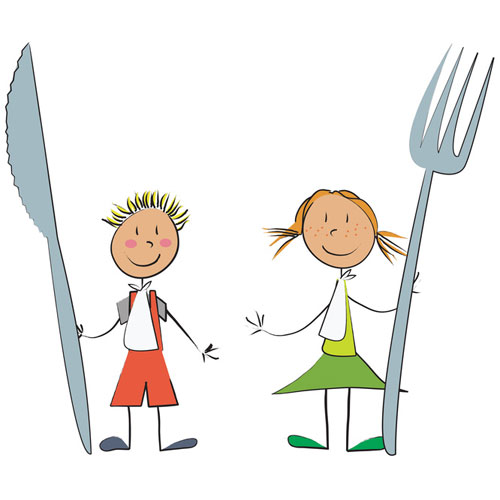 Käpt`n  Blaubärs – LieblingsessenFischstäbchen mit Kartoffelbrei und Salat9,90 €Fish sticks with mashed potatoes, and saladMickey-Mouse-SuperschmausWiener Würstchen mit Pommes frites                            8,50 €French fries with Vienna sausagesScoooby-Doo mag gernKartoffeln mit Bratensoße und Buttergemüse                      7,90 €Potatoes with gravy and buttered vegetablesPinocchio liebtSpaghetti Bolognese mit geriebenen Käse und Basilikum            8,90 €Spaghetti with bolognese sauce, grated cheese and basilZum Nachtisch gibt es …1 Eiskugel nach Wahlmit Schokosauce und bunten Streuseln                         3,50 €1 scoop of choice with chocolate sauce andcolorful sprinkles                            Apfelmus mit Sahne                  	               3,90 €Applesauce with whipped creamWir wünschen unseren kleinen Gästeneinen guten Appetit.Kaffee  / coffee        Melitta Spezialitäten von frisch gemahlenen BohnenTasse Kaffee  (cup coffee)  	3,30 €Kännchen Kaffee  (juggling coffee)  	5,90 €Tasse Café Crème Schümli  (Cup Coffee cream )  	3,50 €Espresso  	3,30 €Tasse Trinkschokolade (cup chocolate)	3,80 €Tasse Trinkschokolade mit Schlagsahne (cup chocolate with cream)	4,80 €Großer Französischer Milchkaffee (Big french white coffee) 10	4,60 €Latte Macchiato  	4,60 €Cappuccino  	4,60 €Cappuccino Amaretto  	6,00 €Grog vom Rum   (grog of the rum)	6,00 €Heisse Zitrone     (Hot citron)	3,50 €Tee mit Rum       (Tee with rum)	6,00 €Erzgebirgs – Glühwein                                                                            4,90 €Tee   / Tea  Glas Tee:	3,50 €Kännchen Tee: 	4,90 €Teesorten:Schwarzer Tee       (Black tea: Darjeeling, Earl Grey, Assam, Ostfriesenmischung)	Hagebutte              (rose hip)   Früchtemischung  (fruit selection),   Waldbeere             (forestberry)Kräuter  Tee           (herbs tea)   Pfefferminz            (Peppermint) Kamille                    (camille),      Grüner Tee             (green Tea),                                                    Roibush- Karamell (Rooibos- caramel)Kaffeespezialitäten  / Coffee specialitiesKaffee Shooter / Coffee shooter  Cappucino mit 2cl Eierlikör (Cappuccino with 2cl egg liqueur)	6,50 €Mexikanischer Kaffee / Mexican Coffee Espresso, heiße Schokolade und frische SchlagsahneEspresso with hot chocolate and whipped cream	6,50 €Baileys coffee  Kaffee mit Baileys Likör und SchlagsahneCoffee with Baileys and whipped cream	6,50 €Baileys Latte Macchiato  Latte Macchiato mit Baileys Likör verfeinertLatte Macchiato with Baileys crème sophisticated	6,50 €“ After Eight “ Latte Macchiato   Latte Macchiato mit After Eight verfeinertLatte Macchiato with After Eight sophisticated	6,50 €Russische SchokoladeHeiße Schokolade mit Rum und SchlagsahneHot Chocolate with Rum and whipped cream	6,50 €Irish Coffee  Kaffee mit Whiskey und Schlagsahne verfeinertCoffee with Whisky and whipped cream sophisticated	6,50 €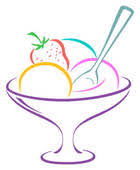 Eisbecher   Walnuss Becher     Schoko Eis, Walnuss Eis,  mit Walnüssen, Sahne und Schokosauce	9,50 €Eierlikör BecherSchoko Eis, Vanille Eis  mit Eierlikör und Sahne	8,90 €Frucht BecherGemischtes Fruchteis, frische Früchte der Saison, Sahne und Sauce	8,50 €Schoko TraumSchoko Eis, Vanille Eis,  mit Schlagsahne und  Schokosauce	8,50 €Amaretto BecherErdbeer Eis, Schoko Eis, Vanille Eis, mit Amarettolikör , Amarettinis und Sahne	8,90 €Heiße LiebeVanille Eis  auf Sahnebett mit heißen Himbeeren und Himbeersauce	9,50 €Kinder Eisbecher ,,Pinocchio“Vanille Eis  und Frucht Eis mit Schlagsahne und Bunten Streuseln	5,50 €Kinder Eisbecher ,,Micky Mouse“Vanille Eis  und Frucht Eis mit Schlagsahne, bunten Streuseln und Smarties	5,50 €Eiskaffee   Vanille Eis , Eiskalter Kaffee, Schlagsahne  	5,50 €Eisschokolade  Schoko Eis, Eiskalte Schokolade, Schlagsahne  	5,50 €Alkoholfreie Getränke  / Soft drinkTafelwasser classic, medium, still          0,2l      	3,00 €(Tablewater sparkly, medium, still)Flasche Wasser classic, medium, still  0,75l	7,90 €Bottle Water sparkly, medium, still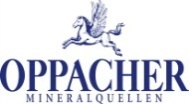 Ginger Ale     0,2l    1,3,10	3,20 €Bitter Lemon 0,2l   1,3,10	3,20 €Tonic Water  0,2l    1,3,10	3,20 €Apfelschorle, Birnenschorle                                             0,2l   3,8	3,00 €Applespritzer,   Nutspritzer              	Spezi   1,3,   Cola  1,10,  Eistee   1,8 ( Tee-Frucht- Aroma)  0,2l       	3,00 €Cola, Icetea ( Tea-Fruit-Aroma)Zitronen  1,3, Orangenlimonade   1,3 , Himbeerbrause   0,2l	3,00 €Lemons,- Orangelemonade, Raspherrysprinkler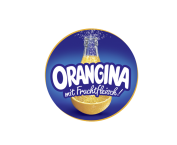 Orangina (Orangenlimonade) mit Fruchtfleisch           0,25 l Fl.	4,00 €Orangina (Orangelemonade) with flesh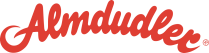 Almdudler - Kräuterlimonade    0,33 l / Flasche	4,00 €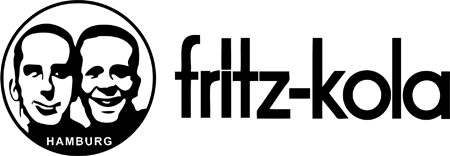 fritz-Kola –bio-Rhabarbersaftschorle aus Direktsaft    0,2l 	3,40 €fritz-Kola –Apfel-Kirsch-Holunder-Limonade                 0,2l 	3,40 €fritz-Kola –zuckerfrei                                                          0,2l   1,8,10	3,40 €fritz-Kola –Kola                                                                    0,2l    1, 10	3,40 €Heides Säfte /  Heides Juice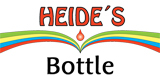 Orangensaft       ( Orangejuice )     0,2l	3,10 €Apfelsaft             (Applejuice )       0,2l	3,10 €Sauerkirschsaft  ( Cherryjuice )       0,2l	3,10 €Bananensaft       ( Bananajuice )    0,2l	3,30 €Grapefruchtsaft ( Grapefruitjuice )0,2l	3,10 €Tomatensaft       ( Tomatojuice )     0,2l	3,10 €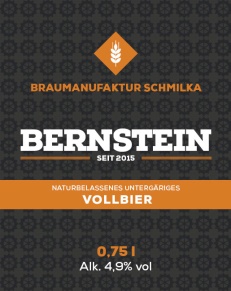 Biere vom Fass / Beer of the barrel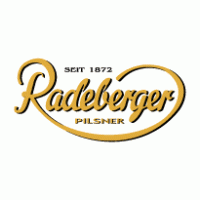 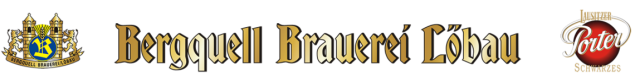 Radeberger Pils                   (Radeberger Pils small)        0,3l	4,10 €Radeberger Pils                   (Radeberger Pils big)              0,4l	5,10 €Goldener Reiter Pils           (golden Rider Pils small)       0,3l	3,90 €Goldener Reiter Pils           (golden Rider pils big)          0,4l	4,80 €Schmilksches Bernstein      (BIO)                                          0,3l	4,00 €Naturbelassenes untergäriges Vollbier Natural, bottom-fermented amber-coloured full beerRadler, Alster                       (small shandy )                   0,3l	3,90 €Radler, Alster                       (big shandy )                         0,4l	4,80 €Flaschenbier / Bottle beer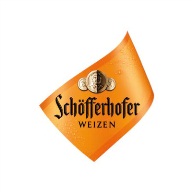 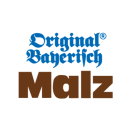 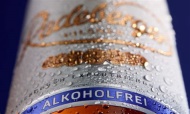 Schöfferhofer Weizen hell oder dunkel               0,5l	5,00 €Schöfferhofer Wheat brightly or darklySchöfferhofer Weizen alkoholfrei                        0,5l	5,00 €Schöfferhofer Wheat alcohol freeFlasche Radeberger alkoholfrei                           0,33l	4,00 €Bottle Radeberger alcohol freeFlasche Bayrisch Malzbier                                      0,5l	5,50 €Bavarian malt beerLONGDRINKS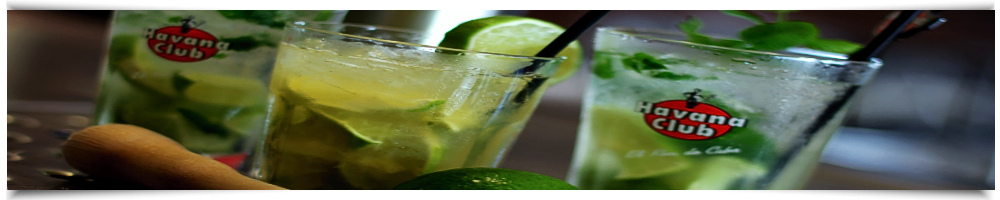 Sekt/Orange ( Glass sparkling vine/ orange )	   7,50 €Hugo ( Prosecco, Holundersirup, Limette,frische Minze )	   7,90 €Glass Hugo ( Prosecco, elderberry syrup, fresh Mint )Aperol Sprizz ( Prosecco, Aperol, Orangen) 	   7,90 €Glass Aperol Sprizz ( Prosecco, Aperol, Orange)Martini Bianco  5cl	   5,90 €alkoholfrei / Longdrink non alkoholicFreshmaker  (Limette, Rohrzucker, Ginger Ale, )	   7,50 €Longdrink   / Longdrink  alkoholic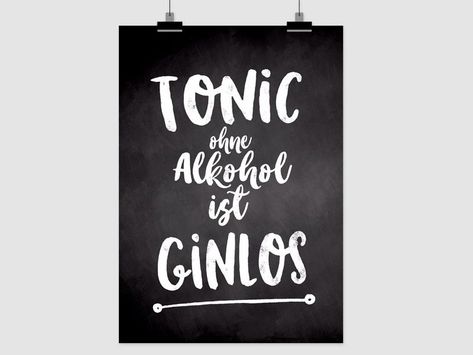 Cuba Libre   (Havanna Club Rum, Cola, Limette)	   7,50 €Gin Tonic / Orange  0,2l	   7,50 €Campari Orange / Tonic  0,2l	   7,50 €Whisky Cola   (Johnnie Walker, Cola )	   7,50 €Caipirinha   (Cachaca, Rohrzucker, Limette )	   7,90 €Lillet ”Wild berry” (Lillet,Wildberry,Tonic, Beerenmix)	   7,90 €Liköre/liqueursEierlikör (egg liqueur), Bailey`s (creme liqueur),   	2cl	   3,00 €Müller Drei  Kaffee-Kräuter Likör (coffee- herbs)	2cl     3,00 €WeinbrändeGoldkrone, Chantr`e                                                                       2cl	 	  3,00 €Schnäpse/SchnappsWodka Gorbatschow (Vodka Gorbatschow)                                       2cl	   3,00 €Nordhäuser Doppelkorn (North houses double grain)                                 2cl		   3,00 €Malteser Kreuz Aquavit                                                                 2cl	 	  3,00 €Kräuterschnäpse/HerbschnappsKönigsteiner Berggeist (Kingsteiner mountain troll)                            2cl       3,00 €Gebirgskräuter, Jägermeister, Underberg                                 2cl       3,00 €Ramazotti, Karlsbader Becherovka                                             2cl       3,00 €                                                                                                                                               Obstbrände/ Fruit firesWilliamsbirne, Obstwasser                                                          2cl 	   3,60 €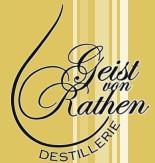 (Williamsnut, Fruitwater )                                                            2cl       3,60 €Geist von Rathen/ Ghost from RathenFeiner Himbeergeist      Raspherryghost 	  2cl	        3,90 €  Edler Haselnussgeist      Noble Hazelnutghost  	 2cl	        3,90 €  Bastei Kräutergeist         Herbsghost                                               2cl        3,90 €Ingwergeist                      Gingerghost                                              2cl        3,90 €            Sächs. Johannisbeere     Saxony currentghost                                  2cl	   3,90 €Spanische Orange           Spanish Orangeghost 	  2cl	        3,90 €Gewürzquitte                   Spice Quince	  2cl	   3,90 €  Böhmische Mirabelle      Bohemian mirabelle                                   2cl        3,90 €Sächsiche Quitte              Saxony Quince                                          2cl        3,90 €            Whiskey	Johnny Walker Scotch Whiskey                                                  2cl      	  3,50 €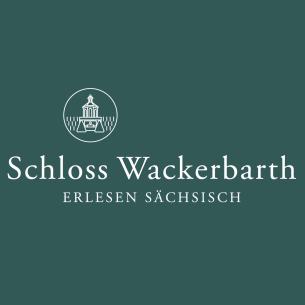 Sekt	Graf von Wackerbart – PiccoloSektkellerei Wackerbart GmbH – Radebeultrocken oder halbtrocken                                                           0,2l         6,50 €Graf von Wackerbart Sektkellerei Wackerbart GmbH – Radebeultrocken oder halbtrocken                                                           0,75l     28,90 €                                                                               Prosecco – Piccolo , trocken                                                      0,2l          5,50 €                                                                    Weißweine    / White Wine        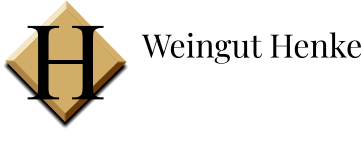  Sachsen   / Saxony Winzerschoppen	Sächsischer Landwein, Weingut Henke, WeinböhlaLöß -/ Lehmboden, weinig fruchtig, nach Aprikose               0,2l         7,50 €und Zitrusfrüchten, trocken, frisch, leicht                               0,75l     22,90 €Sächsischer Landwein„Bennoschoppen“ Sächsische Winzergenossenschaft Meißenhalbtrocken, frisch, leicht                                                           0,2l         6,90 €Grauer BurgunderWeingut Henke,  Weinböhlaer Gellertberg                             0,2l         7,90 € trocken, zarte Honigtöne und Aromen von Südfrüchten     0,75l     25,00 €Weißer BurgunderWeingut Henke,  Weinböhlaer Gellertberg                             0,2l         7,90 €trocken, Aromen von Reifen Früchten, fruchtig, f                 0,75l      25,00 €Goldriesling, QbA „Der Goldriesling ist ein Wein, der heute bis auf ganz wenige Ausnahmen nur noch in Sachsen zu finden ist.“Winzergenossenschaft Meissen,                                               0,2l         8,50 €trocken, frisch, leicht                                                                  0,75l      26,00 €Rose` Wein         (Deutschland)Portugieser Weißherbst, Weingut Müller –Rupprecht          0,2l         6,50 €Kallstadt / Pfalz, halbtrocken, süffig                                          1,0l      25,90 € Weißweine 0,2l   Hauswein – Müller Thurgau (Deutschland)halbtrocken    oder   trocken                                                      0,2l         5,90 € Kerner   „ Julius Kimmle “     (Deutschland)                                                                                                                                   Spätlese, Pfalz                                                                               0,2l         5,90 €lieblich, elegant                                                                            0,75l     20,00 €Weißweine 0,75l   Flasche Lumos  No 2                             (Spanien)Castilla y León,  Rebsorten, Verdejo, Viura und Sauvignon Blanc  Aromen, angeführt von Ananas, Zitrusfrüchten, Mango, grünem Apfel mit einem Hauch Holunderblüten                                                                          fruchtig, leicht trocken                                                                                                   0,75l     25,90 €    Rotwein  /  Red Wine  0,2lHauswein – Merlot  (Italien)trocken, süffig                                                                               0,2l         5,90 €Dornfelder                                (Deutschland)                            0,2l         6,90 €Weingut Müller -Rupprecht, Rheinhessen, trocken             0,75l      20,00 €                                                                     “Cal y Canto”                            (Spanien)Vale Tempranillo - Merlot -  Syrah,Region Kastillien, würzige Note nach Pfeffer,                                                                        0,2l       6,90 € Weichselkirsche und fruchtig, Tabak leicht, trocken                                                      0,75l     20,00 €"de Gras“                                   (Chile)Merlot, Central Valley von Viña Montgras                                                                 0,2l       6,90 €Bouquet von Kirsche, Pflaume, schwarze Johannisbeere,                                   0,75l      20,00 €Heidelbeere, leicht, trocken                                                                              Rotweine  0,75l   Flasche Zalea Shiraz                                (Spanien)                               0,75l       27,90 €Rebsorten Syrah/Shiraz , Anbaugebiet Yecla DOP,trocken Intensives Rot mit violetten Reflexen. Das Bouquet hält Aromen von Brombeere und Cassis bereit, untermalt von würzigen Nuancen.Riccardo Sanchez                       (Spanien)                               0,75l      29,90 €  Rebsorten 100% Tempranillo - Anbaugebiet Castilla y León IGPBouquet vereint auf geniale Weise Brombeeren, Blaubeeren und Süßkirsche.